Проверочная работапо РУССКОМУ ЯЗЫКУклассОбразецИнструкция по выполнению работыНа выполнение проверочной работы по русскому языку даётся 60 минут. Работа включает в себя 12 заданий.Ответ запишите в поле ответа в тексте работы.При выполнении работы не разрешается пользоваться учебником, рабочими тетрадями, справочниками по грамматике, орфографическими словарями, иными справочными материалами.Советуем выполнять задания в том порядке, в котором они даны. Для экономии времени пропускайте задание, которое не удаётся выполнить сразу, и переходитеследующему. Если после выполнения всей работы у Вас останется время, Вы сможете вернуться к пропущенным заданиям. Постарайтесь выполнить как можно больше заданий.Желаем успеха!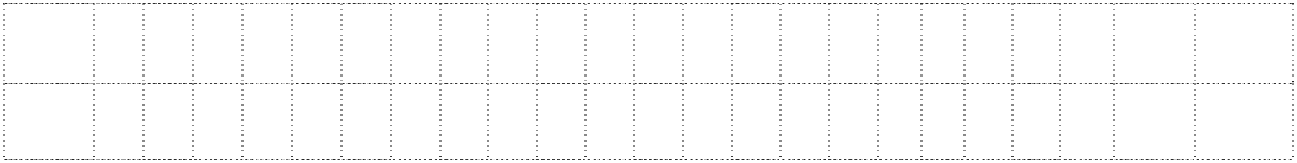 Баллы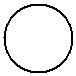 Перепишите текст 1, раскрывая скобки, вставляя, где это необходимо, пропущенные буквы и знаки препинания.Текст 1В тундр.. – в..сна. Со..нце дружески подмигива ..т, посылая луч.. света из-под ни( з/с)ких обл..ков. Звенят большие(3) и малые руч..и со стоном взламывают..ся р..чушки в г..рах.Вода всюду(1). Ступ..ш.. ногой в мох – и мох сочит..ся. Трон..ш.. мшист..ю коч..ку –сверху появит..ся вода. Стан..ш.. ногой на л..док – и из-под л..дка брызн..т вода. Сейчас вся тундра это разр..стающееся б..лото. Оно ж..вёт в(з/с)хлипыва..т под с..погами. Оно мя(г/х)кое, п..крыто ж..лтой прошлогодн..й тра(в/ф)кой и в..сенним мхом, похож..м нац..плячий пух.В..сна ро(б/п) ко вход..т в тундру оглядыва..т..ся.(4) Вдруг зам..рает(2) под напором х..лодного ветра но (не)останавлива..т..ся а идёт дальше.© 2022 Федеральная служба по надзору в сфере образования и науки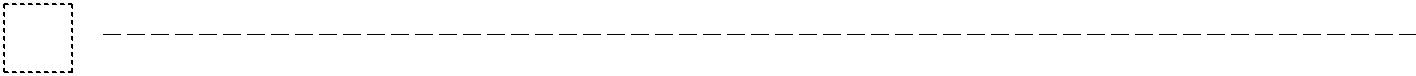 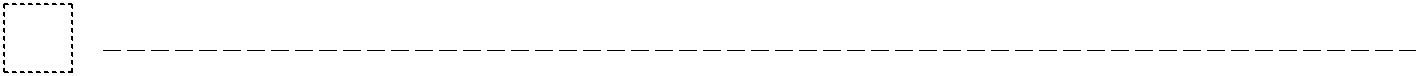 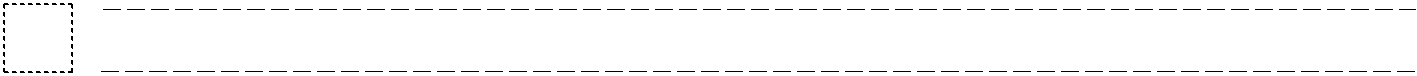 Выполните обозначенные цифрами в тексте 1 языковые разборы:– фонетический разбор;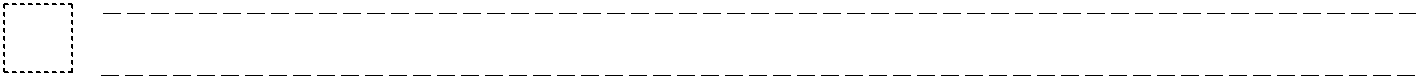 – морфемный разбор;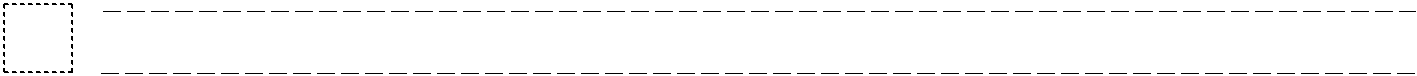 © 2022 Федеральная служба по надзору в сфере образования и науки– морфологический разбор;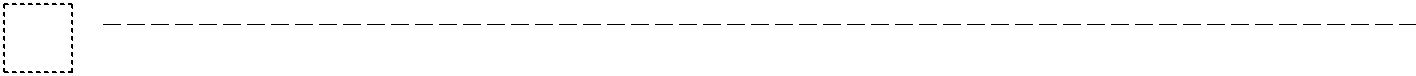 – синтаксический разбор предложения.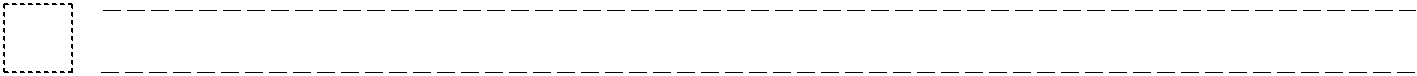 © 2022 Федеральная служба по надзору в сфере образования и науки3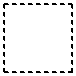 45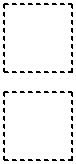 6Поставьте знак ударения в следующих словах.Торты, облегчить, красивее, квартал.Над каждым словом напишите, какой частью речи оно является. Запишите, какие из известных Вам частей речи отсутствуют в предложении.В середине апреля из Африки возвращаются на родину соловьи.Ответ. __________________________________________________________________________________________________________________________________________________________Выпишите предложение с прямой речью. (Знаки препинания не расставлены.) Расставьте необходимые знаки препинания. Составьте схему предложения.По словам Дениски всё стихотворение он выучил наизустьДениска робко сказал что не понял вопрос Раисы ИвановныРаиса Ивановна громко произнесла Дениска прочтёт стихи русского поэта НекрасоваЧто ты так сбивчиво декламируешь стихотворение ДенискаОтвет. __________________________________________________________________________________________________________________________________________________________________________________________________________________________________________Выпишите предложение, в котором необходимо поставить запятую/запятые. (Знаки препинания внутри предложений не расставлены.) Напишите, на каком основании Вы сделали свой выбор.Маша любит рисовать пейзажи акварельными красками.Возьми-ка со стола новые кисти и акварельные краски!Сначала друзья прорисуйте контуры предметов.В художественной школе мы рисуем пейзажи и натюрморты.Ответ. __________________________________________________________________________________________________________________________________________________________________________________________________________________________________________78Выпишите предложение , в котором необходимо поставить запятую. ( Знаки препинания внутри предложений не расставлены.) Напишите, на каком основании Вы сделали свой выбор.Всю ночь зима вязала кружевные узоры и щедро раздавала наряды деревьям.Исчезают последние островки снега и на свет пробивается зелёная травка.Снег заботливо укутал все деревья и белой накидкой покрыл землю.Вот показалось долгожданное солнце и залило всю окрестность ярким светом.Ответ. __________________________________________________________________________________________________________________________________________________________________________________________________________________________________________________________________________________________________________________________Прочитайте текст 2 и выполните задания 8−12.Текст 2(1)Жил у нас в доме огромный толстый кот Иваныч. (2) Мы все его любили за добрый нрав. (3)Только увидит нас утром – сразу подбежит, начнёт мурлыкать, об ноги тереться.(4)Нам даже казалось, что по своему характеру и уму кот больше походил на собаку. (5)Онбегал за нами, как собака: мы на огород – и он следом, мама в магазин – и он за ней.(6)А возвращаемся вечером с реки – Иваныч уж на лавочке возле дома сидит, будто нас дожидается.(7)В старом доме мы прожили несколько лет, потом переехали в другой. (8)Переезжая, мы очень боялись, что Иваныч не уживётся на новой квартире и будет убегать на старое место. (9)Но наши опасения оказались совершенно напрасными.(10)Попав в незнакомое помещение, Иваныч начал всё осматривать, обнюхивать, пока наконец не добрался до маминой кровати. (11)Тут уж он почувствовал, что всё в порядке, вскочил на постель и улёгся. (12)В обед кот мигом примчался к столу и уселся, как обычно, рядом с мамой. (13)В тот же день он осмотрел новый двор, посидел на лавочке перед домом, но на старую квартиру не ушёл. (14)Значит, не всегда верно, когда говорят, что собака людям верна, а кошка дому: вот у Иваныча вышло совсем наоборот.(По Г. Скребицкому)Определите и запишите основную мысль текста.Ответ. __________________________________________________________________________________________________________________________________________________________________________________________________________________________________________________________________________________________________________________________Какой факт, по мнению автора текста, свидетельствует о том, что Иваныч был ласковым котом? Запишите ответ.Ответ. __________________________________________________________________________________________________________________________________________________________________________________________________________________________________________________________________________________________________________________________Определите, какой тип речи представлен в предложениях 10−13 текста. Запишите ответ.Ответ. __________________________________________________________________________В предложениях 9−11 найдите слово со значением «чувство тревоги, беспокойство». Выпишите это слово.Ответ. __________________________________________________________________________В предложениях 4−6 найдите антоним к слову «утром» и выпишите его.Ответ. __________________________________________________________________________Система оценивания проверочной работы по русскому языкуПерепишите текст 1, раскрывая скобки, вставляя, где это необходимо, пропущенные буквы и знаки препинания.Текст 1В тундр.. – в..сна. Со..нце дружески подмигива..т, посылая луч.. света из-под ни(з/с)кихобл..ков. Звенят большие(3) и малые руч..и со стоном взламывают..ся р..чушки в г..рах.Вода всюду(1). Ступ..ш.. ногой в мох – и мох сочит..ся. Трон..ш.. мшист..ю коч..ку –сверху появит..ся вода. Стан..ш.. ногой на л..док – и из-под л..дка брызн..т вода. Сейчас вся тундра это разр..стающееся б..лото. Оно ж..вёт в(з/с)хлипыва..т под с..погами. Оно мя(г/х)кое, п..крыто ж..лтой прошлогодн..й тра(в/ф)кой и в..сенним мхом, похож..м нац..плячий пух.В..сна ро(б/п) ко вход..т в тундру оглядыва..т..ся.(4) Вдруг зам..рает(2) под напором х..лодного ветра но (не)останавлива..т..ся а идёт дальше.Выполните обозначенные цифрами в тексте 1 языковые разборы:– фонетический разбор;– морфемный разбор;– морфологический разбор;– синтаксический разбор предложения.ответе представлены языковые разборы (модель разбора свободная). В ключах дана основная информация, необходимая для верного ответа.Фонетический разборвсюду(1)− [ф] − согласный, глухой, твёрдый с − [с’] − согласный, глухой, мягкий ю − [у́] − гласный, ударный д − [д] − согласный, звонкий, твёрдый у − [у] − гласный, безударный5 букв, 5 звуков, 2 слогаМорфемный разбор (по составу)замирает(2) / замирает / замираетза- – приставка-мир- – корень-а- − суффикс-ет – окончаниеМорфологический разборбольшие(3) (ручьи)большие (ручьи) – имя прилагательное, обозначает признак предмета: ручьи (какие?) большие;начальная форма – большой; во множественном числе, в именительном падеже;в предложении является определением.Синтаксический разбор предложенияВесна робко входит в тундру, оглядывается.(4)Предложение повествовательное, невосклицательное, простое, распространённое. Грамматическая основа: весна (подлежащее) входит, оглядывается (однородные сказуемые).Второстепенные члены предложения: (входит) робко − обстоятельство; (входит) в тундру − обстоятельство.Поставьте знак ударения в следующих словах.Торты, облегчить, красивее, квартал.Над каждым словом напишите, какой частью речи оно выражено. Запишите, какие из известных Вам частей речи отсутствуют в предложении.середине апреля из Африки возвращаются на родину соловьи.Отсутствие указания части речи над словом в записанном предложении приравнивается к ошибкеВыпишите предложение с прямой речью. (Знаки препинания не расставлены.) Расставьте необходимые знаки препинания. Составьте схему предложения.По словам Дениски всё стихотворение он выучил наизустьДениска робко сказал что не понял вопрос Раисы ИвановныРаиса Ивановна громко произнесла Дениска прочтёт стихи русского поэта НекрасоваЧто ты так сбивчиво декламируешь стихотворение ДенискаВыпишите предложение, в котором необходимо поставить запятую/запятые. (Знаки препинания внутри предложений не расставлены.) Напишите, на каком основании Вы сделали свой выбор.Маша любит рисовать пейзажи акварельными красками.Возьми-ка со стола новые кисти и акварельные краски!Сначала друзья прорисуйте контуры предметов.В художественной школе мы рисуем пейзажи и натюрморты.Выпишите предложение, в котором необходимо поставить запятую. (Знаки препинания внутри предложений не расставлены.) Напишите, на каком основании Вы сделали свой выбор.Всю ночь зима вязала кружевные узоры и щедро раздавала наряды деревьям.Исчезают последние островки снега и на свет пробивается зелёная травка.Снег заботливо укутал все деревья и белой накидкой покрыл землю.Вот показалось долгожданное солнце и залило всю окрестность ярким светом.Прочитайте текст 2 и выполните задания 8−12.Текст 2(1)Жил у нас в доме огромный толстый кот Иваныч. (2) Мы все его любили за добрый нрав. (3)Только увидит нас утром – сразу подбежит, начнёт мурлыкать, об ноги тереться.(4)Нам даже казалось, что по своему характеру и уму кот больше походил на собаку. (5)Онбегал за нами, как собака: мы на огород – и он следом, мама в магазин – и он за ней.(6)А возвращаемся вечером с реки – Иваныч уж на лавочке возле дома сидит, будто нас дожидается.(7)В старом доме мы прожили несколько лет, потом переехали в другой. (8)Переезжая, мы очень боялись, что Иваныч не уживётся на новой квартире и будет убегать на старое место. (9)Но наши опасения оказались совершенно напрасными.(10)Попав в незнакомое помещение, Иваныч начал всё осматривать, обнюхивать, пока наконец не добрался до маминой кровати. (11)Тут уж он почувствовал, что всё в порядке, вскочил на постель и улёгся. (12)В обед кот мигом примчался к столу и уселся, как обычно, рядом с мамой. (13)В тот же день он осмотрел новый двор, посидел на лавочке перед домом, но на старую квартиру не ушёл. (14)Значит, не всегда верно, когда говорят, что собака людям верна, а кошка дому: вот у Иваныча вышло совсем наоборот.(По Г. Скребицкому)Какой факт, по мнению автора текста, свидетельствует о том, что Иваныч был ласковым котом? Запишите ответ.Система оценивания выполнения всей работыМаксимальный первичный балл за выполнение работы − 45.Рекомендации по переводу первичных баллов в отметки по пятибалльной шкалеТаблица для внесения баллов участникаТаблица для внесения баллов участникаНомерСуммаОтметказадания1К1 1К2 1К3 2К1 2К2 2К3 2К4  3  4(1) 4(2) 5(1) 5(2) 6(1) 6(2) 7(1) 7(2)  89101112балловзаработу№   Содержание верного ответа и указания по оцениваниюБаллыВ тундре – весна. Солнце дружески подмигивает, посылая лучсвета из-под низких облаков.  Звенят большие(3)  и малые ручьи,  состоном взламываются речушки в горах.Вода всюду(1). Ступишь ногой в мох – и мох сочится. Тронешьмшистую кочку – и сверху появится вода. Станешь ногой на ледок –и из-под ледка брызнет вода. Сейчас вся тундра − это разрастающеесяболото. Оно живёт, всхлипывает под сапогами. Оно мягкое, покрытожёлтой  прошлогодней  травкой  и  весенним  мхом,  похожим  нацыплячий пух.Весна робко входит в тундру, оглядывается.(4)  Вдруг замирает(2)под напором холодного ветра, но не останавливается, а идёт дальше.К1Соблюдение орфографических нормОрфографических ошибок нет (или допущена одна негрубая ошибка).4При   оценивании   выполнения   задания   по   критерию   К1учитываются   только   ошибки,    сделанные   при   вставкепропущенных букв,  раскрытии скобок,  восстановлении слитного,раздельного и дефисного написания словДопущено не более двух ошибок3Допущено три-четыре ошибки2Допущено пять ошибок1Допущено более пяти ошибок0К2Соблюдение пунктуационных нормПунктуационных ошибок нет3Допущена одна ошибка2Допущено две ошибки1Допущено более двух ошибок0К3Правильность списывания текстаТекст переписан безошибочно (нет пропущенных и лишних слов иТекст переписан безошибочно (нет пропущенных и лишних слов и2слов с изменённым графическим обликом).ИЛИ Допущено не более трёх описок и ошибок следующего характера:ИЛИ Допущено не более трёх описок и ошибок следующего характера:1) изменён графический облик слова (допущены перестановка, замена1) изменён графический облик слова (допущены перестановка, заменаили  пропуск  буквы,   не  приводящие  к  орфографической  илиили  пропуск  буквы,   не  приводящие  к  орфографической  илиграмматической ошибке);2) в переписанном тексте пропущено одно из слов текста либо есть2) в переписанном тексте пропущено одно из слов текста либо естьодно лишнее словоДопущено четыре–семь описок и ошибок следующего характера:Допущено четыре–семь описок и ошибок следующего характера:11) изменён графический облик слова (допущены перестановка, замена1) изменён графический облик слова (допущены перестановка, заменаили  пропуск  буквы,   не  приводящие  к  орфографической  илиили  пропуск  буквы,   не  приводящие  к  орфографической  илиграмматической ошибке);2) в переписанном тексте пропущено одно из слов текста либо есть2) в переписанном тексте пропущено одно из слов текста либо естьодно лишнее словоДопущено более семи описок и ошибок следующего характера:Допущено более семи описок и ошибок следующего характера:01) изменён графический облик слова (допущены перестановка, замена1) изменён графический облик слова (допущены перестановка, заменаили  пропуск  буквы,   не  приводящиек орфографической  илиграмматической ошибке);2) в переписанном тексте пропущено одно из слов текста либо есть2) в переписанном тексте пропущено одно из слов текста либо естьодно лишнее словоМаксимальный балл9№Указания по оцениваниюУказания по оцениваниюБаллыК1Выполнение фонетического разбораРазбор выполнен верно3При разборе допущена одна ошибка2При разборе допущено две ошибки1При разборе допущено более двух ошибок0К2Выполнение морфемного разбораРазбор выполнен верно3При разборе допущена одна ошибка2При разборе допущено две ошибки1При разборе допущено более двух ошибок0К3Выполнение морфологического разбораРазбор выполнен верно3При разборе допущена одна ошибка2При разборе допущено две ошибки1При разборе допущено более двух ошибок0К4Выполнение синтаксического разбора предложенияВыполнение синтаксического разбора предложенияРазбор выполнен верно3При разборе допущена одна ошибка2При разборе допущено две ошибки1При разборе допущено более двух ошибок0Максимальный балл12Содержание верного ответа и указания по оцениваниюСодержание верного ответа и указания по оцениваниюСодержание верного ответа и указания по оцениваниюБаллы(допускаются иные формулировки ответа, не искажающие его смысла)(допускаются иные формулировки ответа, не искажающие его смысла)(допускаются иные формулировки ответа, не искажающие его смысла)Торты, облегчить, красивее, кварталТорты, облегчить, красивее, кварталТорты, облегчить, красивее, кварталТорты, облегчить, красивее, квартал́́́́Верно поставлено ударение во всех словахВерно поставлено ударение во всех словахВерно поставлено ударение во всех словахВерно поставлено ударение во всех словах2Верно поставлено ударение только в трёх словахВерно поставлено ударение только в трёх словахВерно поставлено ударение только в трёх словахВерно поставлено ударение только в трёх словах1Верно поставлено ударение только в одном-двух словах.Верно поставлено ударение только в одном-двух словах.Верно поставлено ударение только в одном-двух словах.Верно поставлено ударение только в одном-двух словах.0ИЛИ Ударение во всех словах поставлено неверно / не поставленоИЛИ Ударение во всех словах поставлено неверно / не поставленоИЛИ Ударение во всех словах поставлено неверно / не поставленоИЛИ Ударение во всех словах поставлено неверно / не поставленоМаксимальный балл2Содержание верного ответа и указания по оцениваниюСодержание верного ответа и указания по оцениваниюСодержание верного ответа и указания по оцениваниюСодержание верного ответа и указания по оцениваниюСодержание верного ответа и указания по оцениваниюСодержание верного ответа и указания по оцениваниюСодержание верного ответа и указания по оцениваниюСодержание верного ответа и указания по оцениваниюБаллы1) Обозначение частей речи в предложении:1) Обозначение частей речи в предложении:1) Обозначение частей речи в предложении:1) Обозначение частей речи в предложении:1) Обозначение частей речи в предложении:1) Обозначение частей речи в предложении:предл.сущ.сущ.предл.сущ.глаг.предл.сущ.сущ.Всередине апрелясередине апреляизАфрики возвращаютсяАфрики возвращаютсянародину соловьи;родину соловьи;2) обязательное  указание  отсутствующих  в  предложении  частей  речи:  имя2) обязательное  указание  отсутствующих  в  предложении  частей  речи:  имя2) обязательное  указание  отсутствующих  в  предложении  частей  речи:  имя2) обязательное  указание  отсутствующих  в  предложении  частей  речи:  имя2) обязательное  указание  отсутствующих  в  предложении  частей  речи:  имя2) обязательное  указание  отсутствующих  в  предложении  частей  речи:  имя2) обязательное  указание  отсутствующих  в  предложении  частей  речи:  имя2) обязательное  указание  отсутствующих  в  предложении  частей  речи:  имя2) обязательное  указание  отсутствующих  в  предложении  частей  речи:  имяприлагательное,  местоимение  (ИЛИ  личное  местоимение),  союз,  частица.прилагательное,  местоимение  (ИЛИ  личное  местоимение),  союз,  частица.прилагательное,  местоимение  (ИЛИ  личное  местоимение),  союз,  частица.прилагательное,  местоимение  (ИЛИ  личное  местоимение),  союз,  частица.прилагательное,  местоимение  (ИЛИ  личное  местоимение),  союз,  частица.прилагательное,  местоимение  (ИЛИ  личное  местоимение),  союз,  частица.прилагательное,  местоимение  (ИЛИ  личное  местоимение),  союз,  частица.прилагательное,  местоимение  (ИЛИ  личное  местоимение),  союз,  частица.прилагательное,  местоимение  (ИЛИ  личное  местоимение),  союз,  частица.Возможное, но необязательно указание: наречие, имя числительное,Возможное, но необязательно указание: наречие, имя числительное,Возможное, но необязательно указание: наречие, имя числительное,Возможное, но необязательно указание: наречие, имя числительное,Возможное, но необязательно указание: наречие, имя числительное,Возможное, но необязательно указание: наречие, имя числительное,Возможное, но необязательно указание: наречие, имя числительное,Возможное, но необязательно указание: наречие, имя числительное,междометиеОбозначение частей речи в предложенииОбозначение частей речи в предложенииОбозначение частей речи в предложенииОбозначение частей речи в предложенииОбозначение частей речи в предложенииВерно определены все части речи в предложении3Допущена одна ошибка2Допущено две ошибки1Допущено более двух ошибок0Указание отсутствующих частей речиВерно указаны все отсутствующие в предложении части речи.2ИЛИ Верно указаны все отсутствующие в предложении части речи из спискаобязательных для указанияДопущена одна ошибка.1ИЛИ Одна из отсутствующих в предложении частей речи (из списка обязательныхдля указания) не указанаДопущено две или более ошибки.0ИЛИ Две из отсутствующих в предложении частей речи (из списка обязательныхдля указания) не указаны.ИЛИ Ответ неправильныйМаксимальный балл5Содержание верного ответа и указания по оцениваниюСодержание верного ответа и указания по оцениваниюСодержание верного ответа и указания по оцениваниюБаллыПравильный ответ должен содержать следующие элементы:Правильный ответ должен содержать следующие элементы:Правильный ответ должен содержать следующие элементы:1) распознавание предложения и расстановка знаков препинания:1) распознавание предложения и расстановка знаков препинания:1) распознавание предложения и расстановка знаков препинания:Раиса Ивановна громко произнесла: «Дениска прочтёт стихи русского поэтаРаиса Ивановна громко произнесла: «Дениска прочтёт стихи русского поэтаРаиса Ивановна громко произнесла: «Дениска прочтёт стихи русского поэтаНекрасова»;Некрасова»;Некрасова»;2) составление схемы предложения: А: «П».2) составление схемы предложения: А: «П».2) составление схемы предложения: А: «П».Распознавание предложения и расстановка знаков препинанияРаспознавание предложения и расстановка знаков препинанияРаспознавание предложения и расстановка знаков препинанияПравильно определено предложение, верно расставлены знаки препинанияПравильно определено предложение, верно расставлены знаки препинанияПравильно определено предложение, верно расставлены знаки препинания2Правильно  определено  предложение,  при  расстановке  знаков  препинанияПравильно  определено  предложение,  при  расстановке  знаков  препинанияПравильно  определено  предложение,  при  расстановке  знаков  препинания1допущена одна ошибкадопущена одна ошибкадопущена одна ошибкаПравильно  определено  предложение,  при  расстановке  знаков  препинанияПравильно  определено  предложение,  при  расстановке  знаков  препинанияПравильно  определено  предложение,  при  расстановке  знаков  препинания0допущено две или более ошибки.допущено две или более ошибки.допущено две или более ошибки.ИЛИ Ответ неправильныйИЛИ Ответ неправильныйИЛИ Ответ неправильныйСоставление схемы предложенияСоставление схемы предложенияСоставление схемы предложенияСхема предложения составлена верноСхема предложения составлена верноСхема предложения составлена верно2Схема предложения составлена верно,  в ней допущена одна пунктуационнаяСхема предложения составлена верно,  в ней допущена одна пунктуационнаяСхема предложения составлена верно,  в ней допущена одна пунктуационная1ошибкаошибкаошибкаСхема  предложения  составлена  верно,   в  ней  допущено  две  и  болееСхема  предложения  составлена  верно,   в  ней  допущено  две  и  болееСхема  предложения  составлена  верно,   в  ней  допущено  две  и  более0пунктуационные ошибки.пунктуационные ошибки.пунктуационные ошибки.ИЛИ Ответ неправильныйИЛИ Ответ неправильныйИЛИ Ответ неправильныйМаксимальный балл4Содержание верного ответа и указания по оцениваниюСодержание верного ответа и указания по оцениваниюСодержание верного ответа и указания по оцениваниюБаллыПравильный ответ должен содержать следующие элементы:Правильный ответ должен содержать следующие элементы:Правильный ответ должен содержать следующие элементы:1) распознавание предложения и расстановка знаков препинания:1) распознавание предложения и расстановка знаков препинания:1) распознавание предложения и расстановка знаков препинания:Сначала, друзья, прорисуйте контуры предметов;Сначала, друзья, прорисуйте контуры предметов;Сначала, друзья, прорисуйте контуры предметов;2) объяснение основания выбора предложения: это предложение с обращением.2) объяснение основания выбора предложения: это предложение с обращением.2) объяснение основания выбора предложения: это предложение с обращением.ИЛИ Обращение.ИЛИ Обращение.ИЛИ Обращение.ИЛИ Обращение внутри предложения.ИЛИ Обращение внутри предложения.ИЛИ Обращение внутри предложения.Объяснение выбора может быть сформулировано иначеОбъяснение выбора может быть сформулировано иначеОбъяснение выбора может быть сформулировано иначеРаспознавание предложения и расстановка знаков препинанияРаспознавание предложения и расстановка знаков препинанияРаспознавание предложения и расстановка знаков препинанияПравильно определено предложение и расставлены знаки препинанияПравильно определено предложение и расставлены знаки препинанияПравильно определено предложение и расставлены знаки препинания2Правильно  определено  предложение,  при  расстановке  знаков  препинанияПравильно  определено  предложение,  при  расстановке  знаков  препинанияПравильно  определено  предложение,  при  расстановке  знаков  препинания1допущена одна ошибкадопущена одна ошибкадопущена одна ошибкаПравильно  определено  предложение,  при  расстановке  знаков  препинанияПравильно  определено  предложение,  при  расстановке  знаков  препинанияПравильно  определено  предложение,  при  расстановке  знаков  препинания0допущено две или более ошибки.допущено две или более ошибки.допущено две или более ошибки.ИЛИ Ответ неправильныйИЛИ Ответ неправильныйИЛИ Ответ неправильныйОбъяснение основания выбора предложенияОбъяснение основания выбора предложенияОбъяснение основания выбора предложенияВерно объяснён выбор предложенияВерно объяснён выбор предложенияВерно объяснён выбор предложения1Ответ неправильныйОтвет неправильныйОтвет неправильный0Максимальный балл3Содержание верного ответа и указания по оцениваниюСодержание верного ответа и указания по оцениваниюСодержание верного ответа и указания по оцениваниюБаллыПравильный ответ должен содержать следующие элементы:Правильный ответ должен содержать следующие элементы:Правильный ответ должен содержать следующие элементы:1) распознавание предложения и постановка знака1) распознавание предложения и постановка знакапрепинания:препинания:Исчезают последние островки снега, и на свет пробивается зелёная травка;Исчезают последние островки снега, и на свет пробивается зелёная травка;Исчезают последние островки снега, и на свет пробивается зелёная травка;2)   объяснение  основания  выбора  предложения,   например:   это  сложное2)   объяснение  основания  выбора  предложения,   например:   это  сложное2)   объяснение  основания  выбора  предложения,   например:   это  сложноепредложение.предложение.предложение.ИЛИ В предложении две грамматические основы.ИЛИ В предложении две грамматические основы.ИЛИ В предложении две грамматические основы.Объяснение выбора может быть сформулировано иначеОбъяснение выбора может быть сформулировано иначеОбъяснение выбора может быть сформулировано иначеРаспознавание предложения и постановка знака препинанияРаспознавание предложения и постановка знака препинанияРаспознавание предложения и постановка знака препинанияПравильно определено предложение и поставлен знак препинанияПравильно определено предложение и поставлен знак препинанияПравильно определено предложение и поставлен знак препинания2Правильно определено предложение, при постановке знака препинания допущенаПравильно определено предложение, при постановке знака препинания допущенаПравильно определено предложение, при постановке знака препинания допущена1ошибкаошибкаошибкаОтвет неправильныйОтвет неправильныйОтвет неправильный0Объяснение основания выбора предложенияОбъяснение основания выбора предложенияОбъяснение основания выбора предложенияВерно объяснён выбор предложенияВерно объяснён выбор предложенияВерно объяснён выбор предложения1Ответ неправильныйОтвет неправильныйОтвет неправильный0Максимальный балл38Определите и запишите основную мысль текста.Определите и запишите основную мысль текста.Содержание верного ответа и указания по оцениваниюСодержание верного ответа и указания по оцениваниюБаллы(допускаются иные формулировки ответа, не искажающие его смысла)(допускаются иные формулировки ответа, не искажающие его смысла)Основная мысль текста.Не всегда верно,  когда говорят,  что собака людям верна,  а кошка дому:Не всегда верно,  когда говорят,  что собака людям верна,  а кошка дому:у Иваныча вышло совсем наоборот.у Иваныча вышло совсем наоборот.Основная мысль текста может быть приведена в иной,  близкой по смыслуОсновная мысль текста может быть приведена в иной,  близкой по смыслуформулировкеформулировкеОсновная мысль определена верно, полно; предложение построено правильно,Основная мысль определена верно, полно; предложение построено правильно,2в нём употреблены слова в свойственном им значениив нём употреблены слова в свойственном им значенииОсновная  мысль  определена  верно,  но  недостаточно  полно;  предложениеОсновная  мысль  определена  верно,  но  недостаточно  полно;  предложение1построено правильно, в нём употреблены слова в свойственном им значении.построено правильно, в нём употреблены слова в свойственном им значении.ИЛИ Основная мысль определена верно, полно; в предложении допущено один-ИЛИ Основная мысль определена верно, полно; в предложении допущено один-два речевых недочёта.два речевых недочёта.ИЛИ Основная мысль определена верно, но недостаточно полно; в предложенииИЛИ Основная мысль определена верно, но недостаточно полно; в предложениидопущен один речевой недочётдопущен один речевой недочётОсновная мысль определена верно, полно; в предложении допущено более двухОсновная мысль определена верно, полно; в предложении допущено более двух0речевых недочётов.речевых недочётов.ИЛИ Основная мысль определена верно, но недостаточно полно; в предложенииИЛИ Основная мысль определена верно, но недостаточно полно; в предложениидопущено два и более речевых недочёта.допущено два и более речевых недочёта.ИЛИ Основная мысль не определена / определена неверно независимо от наличия/ИЛИ Основная мысль не определена / определена неверно независимо от наличия/отсутствия речевых недочётов в построении предложения и словоупотребленииотсутствия речевых недочётов в построении предложения и словоупотребленииМаксимальный балл2Содержание верного ответа и указания по оцениваниюСодержание верного ответа и указания по оцениваниюСодержание верного ответа и указания по оцениваниюСодержание верного ответа и указания по оцениваниюСодержание верного ответа и указания по оцениваниюБаллыОтвет может быть сформулирован так:Ответ может быть сформулирован так:Ответ может быть сформулирован так:Завидев хозяев, кот мурлыкал, тёрся об их ноги.Завидев хозяев, кот мурлыкал, тёрся об их ноги.Завидев хозяев, кот мурлыкал, тёрся об их ноги.Завидев хозяев, кот мурлыкал, тёрся об их ноги.Завидев хозяев, кот мурлыкал, тёрся об их ноги.Ответ может быть дан в иной, близкой по смыслу формулировкеОтвет может быть дан в иной, близкой по смыслу формулировкеОтвет может быть дан в иной, близкой по смыслу формулировкеОтвет может быть дан в иной, близкой по смыслу формулировкеОтвет может быть дан в иной, близкой по смыслу формулировкеДан правильный ответ,  в предложенииДан правильный ответ,  в предложенииДан правильный ответ,  в предложенииможет быть допущен один речевойможет быть допущен один речевой2недочёт или допущена одна орфографическая, или одна пунктуационная, или однанедочёт или допущена одна орфографическая, или одна пунктуационная, или однанедочёт или допущена одна орфографическая, или одна пунктуационная, или однанедочёт или допущена одна орфографическая, или одна пунктуационная, или однанедочёт или допущена одна орфографическая, или одна пунктуационная, или однаграмматическая ошибкаграмматическая ошибкаграмматическая ошибкаДан правильный ответ,  в предложенииДан правильный ответ,  в предложенииДан правильный ответ,  в предложениимогут быть допущены один речевоймогут быть допущены один речевой1недочёт  и  одна  орфографическая,   или  одна  пунктуационная,   или  однанедочёт  и  одна  орфографическая,   или  одна  пунктуационная,   или  однанедочёт  и  одна  орфографическая,   или  одна  пунктуационная,   или  однанедочёт  и  одна  орфографическая,   или  одна  пунктуационная,   или  однанедочёт  и  одна  орфографическая,   или  одна  пунктуационная,   или  однаграмматическая ошибка.грамматическая ошибка.грамматическая ошибка.ИЛИИЛИИЛИДан правильный ответ,  в предложении могут быть допущены один речевойДан правильный ответ,  в предложении могут быть допущены один речевойДан правильный ответ,  в предложении могут быть допущены один речевойДан правильный ответ,  в предложении могут быть допущены один речевойДан правильный ответ,  в предложении могут быть допущены один речевойнедочёт и две орфографические ошибки при отсутствии пунктуационных инедочёт и две орфографические ошибки при отсутствии пунктуационных инедочёт и две орфографические ошибки при отсутствии пунктуационных инедочёт и две орфографические ошибки при отсутствии пунктуационных инедочёт и две орфографические ошибки при отсутствии пунктуационных играмматических ошибок.грамматических ошибок.грамматических ошибок.ИЛИИЛИИЛИДан правильный ответ,  в предложении могут быть допущены один речевойДан правильный ответ,  в предложении могут быть допущены один речевойДан правильный ответ,  в предложении могут быть допущены один речевойДан правильный ответ,  в предложении могут быть допущены один речевойДан правильный ответ,  в предложении могут быть допущены один речевойнедочёт и две пунктуационные ошибки при отсутствии орфографических инедочёт и две пунктуационные ошибки при отсутствии орфографических инедочёт и две пунктуационные ошибки при отсутствии орфографических инедочёт и две пунктуационные ошибки при отсутствии орфографических инедочёт и две пунктуационные ошибки при отсутствии орфографических играмматических ошибок.грамматических ошибок.грамматических ошибок.ИЛИИЛИИЛИДан правильный ответ,  в предложении могут быть допущены один речевойДан правильный ответ,  в предложении могут быть допущены один речевойДан правильный ответ,  в предложении могут быть допущены один речевойДан правильный ответ,  в предложении могут быть допущены один речевойДан правильный ответ,  в предложении могут быть допущены один речевойнедочёт и две грамматические ошибки при отсутствии орфографических инедочёт и две грамматические ошибки при отсутствии орфографических инедочёт и две грамматические ошибки при отсутствии орфографических инедочёт и две грамматические ошибки при отсутствии орфографических инедочёт и две грамматические ошибки при отсутствии орфографических ипунктуационных ошибок.пунктуационных ошибок.пунктуационных ошибок.Всего в предложении, содержащем правильный ответ, в сумме может бытьВсего в предложении, содержащем правильный ответ, в сумме может бытьВсего в предложении, содержащем правильный ответ, в сумме может бытьВсего в предложении, содержащем правильный ответ, в сумме может бытьВсего в предложении, содержащем правильный ответ, в сумме может бытьдопущено не более трёх ошибок (в их числе – только один речевой недочёт)допущено не более трёх ошибок (в их числе – только один речевой недочёт)допущено не более трёх ошибок (в их числе – только один речевой недочёт)допущено не более трёх ошибок (в их числе – только один речевой недочёт)допущено не более трёх ошибок (в их числе – только один речевой недочёт)Дан правильный ответ, в предложении допущено более трёх ошибок.Дан правильный ответ, в предложении допущено более трёх ошибок.Дан правильный ответ, в предложении допущено более трёх ошибок.Дан правильный ответ, в предложении допущено более трёх ошибок.Дан правильный ответ, в предложении допущено более трёх ошибок.0ИЛИ Ответ неправильныйИЛИ Ответ неправильныйИЛИ Ответ неправильныйМаксимальный баллМаксимальный балл2Правильный ответ на каждое из заданий 10–12 оценивается 1 баллом.Правильный ответ на каждое из заданий 10–12 оценивается 1 баллом.Правильный ответ на каждое из заданий 10–12 оценивается 1 баллом.Правильный ответ на каждое из заданий 10–12 оценивается 1 баллом.Правильный ответ на каждое из заданий 10–12 оценивается 1 баллом.Номер заданияПравильный ответ10повествование11опасения; опасение12вечеромОтметка по пятибалльной шкале«2»«3»«4»«5»Первичные баллы0–1718–2829–3839–45